愛国学園短期大学 公開講演会のお知らせ共催/ 後援：公益社団法人日本フードスペシャリスト協会/ 江戸川区題目：「アフリカに渡った日本の豆腐　―サブサハラアフリカの食と健康―」講師：齋尾恭子氏（愛国学園短期大学特任教授、名誉フードスペシャリスト）日時：令和5年10月 21日（土曜日）13:00～14:30会場：zoomウェビナー（オンライン参加）および愛国学園短期大学大教室（来校参加）参加費：無料下記のURLまたはQRコードの申込フォームよりお申し込み下さい。参加申込URL ：https://forms.gle/Q4esAemx5vyHhMRN6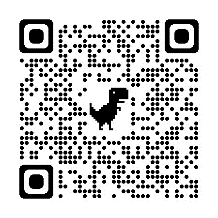 QRコード： 申込締切：令和5年10月16日（月）問い合わせ先：〒133-8585　東京都江戸川区西小岩5-7-1 愛国学園短期大学公開講演会担当　小田島祐美子・川島莉々子TEL 03-5668-7260　E-mail：odashima@aikoku-jc.ac.jp